               200225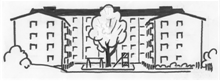 Informationsbrev BRF Korallen nr 1-20Kommande stambyte
Vid informationsmötet den 5 februari informerades det om att vi har startat upp förberedelser för ett kommande stambyte. Styrelsen har anlitat en firma som hjälper oss med att ta fram kravspecifikation och offerter på entreprenörer. Dessa kommer att vara vår högra hand under hela projektet. Eftersom inget beslut är fattat kring vilken entreprenör vi skall använda oss av vet vi inte heller när i tiden ett stambyte kommer att sätta igång. Det kan bli redan nu 2020 eller i början av 2021. Under stambytet kommer föreningslokalen i källarplan ej att vara bokningsbar. 

Alla medlemmar kommer kontinuerligt att hållas informerade under arbetets gång. Det är viktigt att alla läser den information som sätts upp/delas ut i postlådorna och även deltar på aviserade informationsmöten.  

Grannsamverkan
Goda nyheter! Inom kort kommer Grannsamverkan igång i vårt hus. Målet med Grannsamverkan är att minska brottsligheten och öka tryggheten och därmed också trivseln i vårt hus. Detta uppnås genom att vi boende i fastigheten samarbetar, stödjer och hjälper varandra och samtidig har en god uppmärksamhet på vad som händer i området och även har kontakt med polisen. Grannsamverkan ger också möjlighet till ökad kunskap om risker, hur man förebygger skador och skyddar sin boendemiljö mot brott. 

Inom kort kommer vi även att kunna sätta upp skyltar och dekaler för att visa att vi boende här i huset är aktiva inom Grannsamverkan. Den här skyltningen indikerar att de boende i fastigheten:Fått utbildning i Grannsamverkan och brottförebyggande åtgärder.Har genomgått förebyggande åtgärder.Är extra uppmärksammaVet vad som ska göras om de misstänker att ett brott ska begås.Grunden för Grannsamverkan är uppmärksamhet och engagemang för att tillsammans förhindra brott i fastigheten och området.Årsstämma
Datum för årsstämman är satt till måndag den 11 maj klockan 19.00. Kallelse och årsredovisning kommer att delas ut i god tid enligt våra stadgar. Vårstädning
Lördagen den 18 april från kl 10 vårstädar vi vår gård. Skyltar kommer att sättas upp i portarna 
1 - 2 veckor innan. /Styrelsen


Glöm Inte! BRF Korallen har en hemsida www.korallen1.se och finns även på Facebook. 
Bli medlem! 